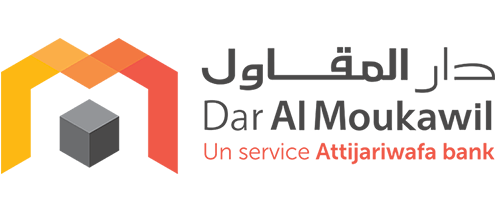 Business model Canevas 4 Laiterie spécialiste dans le lait et ses produits dérivés   Secteur d’activité : Restauration Définition Globale de l’activité : Production de dérivés du lait, fromage , jben , yaourt , raib ……….. Activités clés : Production de produits laitiers de haute qualité avec un conditionnement normalisé et vente sur un étalage de luxe Ressources clés : atelier de production, magasin à forte chalandise dans un quartier luxueux   matières premières de haute qualité, produits d’emballage, main d’œuvre spécialisée Sources de revenus : Ventes directes au store, ventes en livraison spéciales Structure de cout : Matière première lait produits issus de l’agriculture bio + emballages au standard des marchés cibles  Cout publicitaires : catalogue, dépliants, communication web  Main d’œuvre spécialisée  ou masse salariale Indexation moyenne des Charges liés au dépôt et au store  en location ou en acquisition   (location,  leasing , eau, électricité, téléphone …) Couts des amortissements en équipement rayonnage et machines de conditionnement et d’emballage , et ornementation du store  Consommables en emballage du produit a la vente Segmentation clients :Ménages à fort revenu , magasins spécialisés en épicerie fine, hôtels et restaurants de luxe   Proposition de valeur :  offrir un produit de grande consommation mais  de qualité supérieure  qui répond aux exigences d’une classe riche et qui peus être livré a domicile sur n’importe quel créneau horaire  A quel besoin du marché votre entreprise ou votre projet va répondre : Offrir des produits de grande consommation en version  luxe  Carneaux de distribution :Store , web Relation Client : site web et ventes directes    